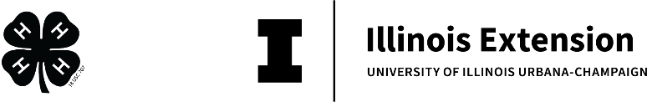 EXPLORING YOUR ENVIRONMENT
Exploring Your Environment – 1 and 2Name		County		Project Level 1 | 2 |	JUDGES: Please identify a numerical score on a scale of 1-10 for each element on the sheet.Judging Criteria SCORE1= needs improvement10= exceeds criteriaProject Knowledge General knowledge of natural resources & conservation conceptsAge appropriate for exhibitorUniqueness of specific project chosen and whyExplanation of Project ExhibitGoal of project exhibitAbility to explain decisions made or results shownSelf-evaluation of project, including time spent on project areaSkills learned and plans for continued studyExhibit PresentationNeat appearanceFollows exhibit requirementsPresents information in interesting wayTOTAL SCORE (Points possible: 100)COMMENTSCOMMENTSAWARD RECEIVED (if applicable)AWARD RECEIVED (if applicable)